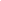 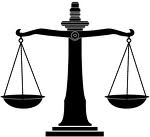 Savannah StauthYou will need to carefully read the selection below and complete various activities using the essay as your basis.Using the highlight function on your computer, you will need to mark the essay below. It will be necessary for you to read the essay several times to fully understand the essay and complete the markings in such a way that demonstrates a close reading of the essay. You will need to use the following chart to correctly mark the essay.The time I began reading and marking this assignment was:I believe in finding a good frog. It seems that all throughout childhood, we are taught to look for a happily ever after. “And they all lived happily ever after”; isn’t that the conclusion to many children’s films? When I was a kid I always thought of that as magical; but now really it just seems unrealistic. And it teaches us that what we want is a fairytale like they have in the storybooks. We all want to be Cinderella who gets swept off her feet by the hot prince; we want to live in the royal castle, right? But I don’t think that’s necessarily a good thing for us to seek. Now I’m not saying I believe in being pessimistic, but I do believe in being realistic; it’s something I got from my mom.My mother and I always have our best conversations in the rain. We sit in the car, neither of us wanting to brave the rain to get to the house. So we sit. We watch droplets race down the windshield, listen to the rain strike the roof of her little blue Honda, and feel the heater on full-blast rushing at our feet (just the way we like it). I don’t know why, but sitting in the car, we always talk more than normal. There was one rainy day when my mom told me something that is going to stick with me forever. Earlier that day she and my dad had been arguing about something; I can’t remember what. So she said, “Don’t spend your life looking for Prince Charming. Instead, find yourself a really good frog.” At the time, I found this thought really disheartening. Who wants to think that you’ll never find Prince Charming? You’ll never get to be Cinderella? Another thought that struck my mind: if my mom says there’s no Prince Charming, then what’s my dad? A frog? I asked her, and she replied with, “Of course! If he were Prince Charming, he wouldn’t snore, would be able to cook, and we would never argue. But you know what? He’s a damn good frog.” Of course, being young, I didn’t think of the meaning behind what she was saying. I was too busy thinking of it literally, visualizing my mom as a princess and my dad in frog form.But a few years later, I understand the value of my mom’s words. You can’t expect everything to be perfect. Let’s be completely honest; if you wait your whole life for your prince with flowing hair, statuesque features, and a white horse, you’re going to be lonely. I think that the point of finding a good frog is you accept something that’s great, flaws and all. It’s so easy to be picky. You can find the one tiny thing that’s wrong, and that one tiny thing is what you can’t get your mind off of. But in life, we can’t afford to wait years in vain for perfection. So I think that a good frog, an amazing frog, the best frog you can find is what we’re really looking for in this world. Don’t laze through life waiting for a happily ever after, because I don’t think you’ll be very happy with the outcome.This I believe.The time I completed reading and marking this assignment was:Highlight ColorItem to be identifiedUse an X to indicate you have accomplished this task. Use NA if this task did not apply to this essay.PINKMark the main idea of the essay.AQUAMark key examples/ support for the main idea/ theme of the essay.GREENMark statements that you agree with .YELLOWMark statements that are new to you or make you think in a new way.REDMark statements in the essay that you disagree with.GRAYMark terms/ concepts that you found difficult to understand.Your response should be self-contained. When someone reads your responses, they should be able to tell which question you are responding to.In marking the essay you should be clear in what idea and item you are reacting to. The markings should indicate a close and personal reading of the essay. Excessive markings or lack of markings may indicate a failure to have closely read and comprehended the essay.Based on your reading and marking of the essay identify the main idea of the essay as well as support including direct quotations and evidence from the essay. Your response should be limited to no more than one (1) well written and adequately edited paragraph.Using at least two (2) of the writing prompts below and in no more than three (3) well written and adequately edited paragraphs create a response to the essay:The part (s) of the essay I agreed with wereThe part (s) of the essay I disagreed with wereThis essay reminded me of/ made me think ofThis essay made me think in a new wayThis essay was similar to another essayWhat question (s) would you like to ask the author of this essay? Explain your reasoning for wanting to have the answer to this question.Having now read this essay I…Presenters Only: You will need to have three (3) questions that you would like to present to your classmates during your seminar.